CRM2-VA 07 Modulo Controllo Remoto MusicaModulo remoto di controllo della musica in una specifica zona, installato all’interno di una scatola da incasso 503.  Agisce sulla regolazione di volume della sorgente audio abilitata nel modulo di zona a cui è dedicato. Richiede l’installazione del modulo MCM2-VA (modulo controllo musica) a cui viene connesso con un cavo RJ45 sino alla distanza di 300 mt.Il modulo deve essere dotato di:Supporto per placca Vimar PlanaPotenziometro per la regolazione del volume musica selezionata per la zonaIngresso audio con jack stereo 3,5mm, per collegare sorgente musicale in localeCommutatore a pulsante per la selezione della fonte musicale, locale o centraleIngresso RJ25 per connessione della base microfonica BMS21, non controllata, per l’annuncio sulla zona a cui il modulo fa riferimento.Le caratteristiche richieste si riferiscono al modello BLUEPRINT CRM2-VA 07 o equivalente.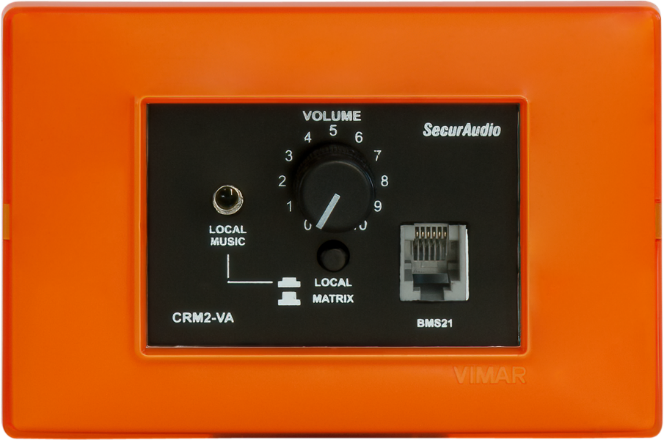 